PERSONAL INFORMATION Name:	   Postal Address:   Daytime contact number: 						   Do you give permission to the Centre to pass on your contact number to other volunteers for rostering purposes          Yes             NoMobile number:  								Date of birth:Email address:Are you subject to the Centrelink Mutual Obligation requirement?   	Yes	 No	Do you hold a current Blue Card?          Yes             NoIf yes, please provide details – Card number: 	                                           	   Expiry date:MEDICAL AND EMERGENCY DETAILS South Burnett Regional Council needs to be informed of any medical conditions you may have that may or may not impact on your ability to volunteer.Medical conditions:   Allergies:   Emergency contact name: Emergency Contact Number: Any medication that you’re taking we should know of: AvailabilityDays: 		Times:Weekends: Volunteers will be rostered on one weekend a monthWORK AREAS Please select your preferred area/s of work:                  Tourism/Visitor Information Centres	                                                                                                         Art Galleries	                                                                                   Libraries                                                                           Museums WORK HISTORYPlease list any skills and abilities you have in any of the areas below. Include information even if you think it may not be relevant - you never know what might be useful. Formal qualifications:Business/administration: Computer skills:First aid:Cash handling:Research:The Arts:Tourism:Museums:Libraries:SUPPORTING INFORMATIONWhat made you decide to volunteer?UNIFORM South Burnett Regional Council supply volunteers with uniforms. Please indicate your size preference below: Shirt Sizes: 	Men -          	S         M         L        XL       XXL        XXXL		Women -       8    10    12    14    16    18    20     22     24     26I acknowledge that I understand this application is for a position to undertake voluntary work at any of the                            SOUTH BURNETT REGIONAL COUNCIL’S Visitor Information Centres, Libraries, Museums and Art Galleries                                    of my own free will and choice.I understand that there is no financial payment (other than reimbursement of previously agreed out of pocket expenses) and that the above information supplied is correct.Signature:	                                                                                                                  Date: 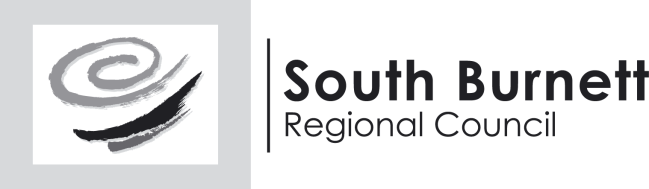 Volunteer Application Form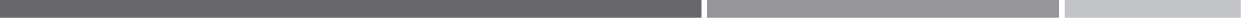 Volunteer Application Form